 Vadovaudamasi Lietuvos Respublikos vietos savivaldos įstatymo 6 straipsnio 32 punktu, 16 straipsnio 2 dalies 17 punktu, 18 straipsnio 1 dalimi, Pagėgių savivaldybės taryba n u s p r e n d ž i a:1. Patvirtinti Pagėgių savivaldybės Kelių priežiūros ir plėtros programos finansavimo lėšomis finansuojamų vietinės reikšmės viešųjų ir vidaus kelių tiesimo, taisymo (remonto), rekonstravimo, priežiūros, saugaus eismo sąlygų užtikrinimo, šių kelių inventorizavimo objektų sąrašą (pridedama).2. Įgalioti Pagėgių savivaldybės administracijos direktorių:2.1. pasirašyti finansavimo sutartį (susitarimus) su Lietuvos automobilių kelių direkcija prie Susisiekimo ministerijos dėl Kelių priežiūros ir plėtros programos finansavimo lėšomis finansuojamų vietinės reikšmės viešųjų ir vidaus kelių tiesimo, taisymo (remonto), rekonstravimo, priežiūros, saugaus eismo sąlygų užtikrinimo 2020 metams pagal patvirtintą objektų sąrašą;2.2. esant reikalui perskirstyti po viešųjų pirkimų likusias lėšas tarp sąrašo eilučių, neviršijant nustatytos bendrosios finansavimo sumos.3. Pripažinti netekusiu galios Pagėgių savivaldybės tarybos 2020 m. vasario 27 d. sprendimą Nr. T-42 „Dėl Pagėgių savivaldybės kelių priežiūros ir plėtros programos finansavimo lėšomis finansuojamų vietinės reikšmės viešųjų ir vidaus kelių tiesimo, taisymo (remonto), rekonstravimo, priežiūros ir saugaus eismo sąlygų užtikrinimo, šių kelių inventorizavimo objektų sąrašo  tvirtinimo“ su vėlesniu pakeitimu.4. Sprendimą paskelbti Pagėgių savivaldybės interneto svetainėje  www.pagegiai.lt.	     Šis sprendimas gali būti skundžiamas Regionų apygardos administracinio teismo Klaipėdos rūmams (Galinio Pylimo g. 9, 91230 Klaipėda) Lietuvos Respublikos administracinių bylų teisenos įstatymo nustatyta tvarka per 1 (vieną) mėnesį nuo sprendimo paskelbimo ar įteikimo suinteresuotiems asmenims dienos.SUDERINTA:Administracijos direktoriaus pavaduotojas,pavaduojantis administracijos direktorių			              Eugenijus DargužasCivilinės metrikacijos ir viešosios tvarkos skyriausvyriausioji specialistė − kalbos ir archyvo tvarkytoja		              Laimutė MickevičienėDokumentų valdymo ir teisės skyriaus vyresnioji specialistė                           Ingrida ZavistauskaitėTurto ir ūkio skyriaus vedėjas 			              Bronislovas BudvytisParengė Remigijus Lukošius,Turto ir ūkio skyriaus vyresnysis specialistasPagėgių savivaldybės tarybosveiklos reglamento2 priedas Sprendimo projekto „Dėl Pagėgių savivaldybės kelių priežiūros ir plėtros programos finansavimo lėšomis finansuojamų vietinės reikšmės viešųjų ir vidaus kelių tiesimo, taisymo (remonto), rekonstravimo, priežiūros ir saugaus eismo sąlygų užtikrinimo, šių kelių inventorizavimo objektų sąrašo  tvirtinimo“ AIŠKINAMASIS RAŠTAS2020-09-11   Parengto projekto tikslai ir uždaviniaiVadovaudamasi Lietuvos Respublikos vietos savivaldos įstatymo 6 straipsnio 32 punktu, 16 straipsnio 2 dalies 17 punktu, Pagėgių savivaldybės taryba naujai patvirtina Kelių priežiūros ir plėtros programos finansavimo lėšomis finansuojamų vietinės reikšmės viešųjų ir vidaus kelių tiesimo, taisymo (remonto), rekonstravimo, priežiūros, saugaus eismo sąlygų užtikrinimo, šių kelių inventorizavimo objektų sąrašą 2020 metams. Įgalioja Pagėgių savivaldybės administracijos direktorių: pasirašyti finansavimo sutartį su Lietuvos automobilių kelių direkcija prie Susisiekimo ministerijos dėl Kelių priežiūros ir plėtros programos finansavimo lėšomis finansuojamų vietinės reikšmės viešųjų ir vidaus kelių tiesimo, taisymo (remonto), rekonstravimo, priežiūros, saugaus eismo sąlygų užtikrinimo 2020 metams, esant reikalui perskirstyti po viešųjų pirkimų likusias lėšas tarp sąrašo eilučių, neviršijant nustatytos bendrosios finansavimo sumos. Pripažinti netekusiu galios Pagėgių savivaldybės tarybos 2020 m. vasario 27 d. sprendimą Nr. T-42 „Dėl Pagėgių savivaldybės kelių priežiūros ir plėtros programos finansavimo lėšomis finansuojamų vietinės reikšmės viešųjų ir vidaus kelių tiesimo, taisymo (remonto), rekonstravimo, priežiūros ir saugaus eismo sąlygų užtikrinimo, šių kelių inventorizavimo objektų sąrašo  tvirtinimo“ su vėlesniu pakeitimu.Kaip šiuo metu yra sureguliuoti projekte aptarti klausimaiPagėgių savivaldybės tarybos 2020 m. vasario 27 d. sprendimu Nr. T-42 „Dėl Pagėgių savivaldybės kelių priežiūros ir plėtros programos finansavimo lėšomis finansuojamų vietinės reikšmės viešųjų ir vidaus kelių tiesimo, taisymo (remonto), rekonstravimo, priežiūros ir saugaus eismo sąlygų užtikrinimo, šių kelių inventorizavimo objektų sąrašo  tvirtinimo“ su vėlesniu pakeitimu yra parengtas Kelių priežiūros ir plėtros programos finansavimo lėšomis finansuojamų vietinės reikšmės viešųjų ir vidaus kelių tiesimo, taisymo (remonto), rekonstravimo, priežiūros, saugaus eismo sąlygų užtikrinimo, šių kelių inventorizavimo objektų sąrašas 2020 metams. Kokių teigiamų rezultatų laukiama	Panaudoti KPPP finansavimo lėšas savivaldybės kelių tiesimui, taisymui, rekonstravimui, priežiūrai, saugaus eismo sąlygų užtikrinimui, kelių teisinei registracijai atlikti.4. Galimos neigiamos priimto projekto pasekmės ir kokių priemonių reikėtų imtis, kad tokių pasekmių būtų išvengta.	-Kokius galiojančius aktus (tarybos, mero, savivaldybės administracijos direktoriaus) reikėtų pakeisti ir panaikinti, priėmus sprendimą pagal teikiamą projektą.	-Jeigu priimtam sprendimui reikės kito tarybos sprendimo, mero potvarkio ar administracijos direktoriaus įsakymo, kas ir kada juos turėtų parengti.Atsiradus poreikiui rengėjas būtų Turto ir ūkio skyrius. Ar reikalinga atlikti sprendimo projekto antikorupcinį vertinimą-Sprendimo vykdytojai ir įvykdymo terminai, lėšų, reikalingų sprendimui įgyvendinti, poreikis (jeigu tai numatoma – derinti su Finansų skyriumi)	-Projekto rengimo metu gauti specialistų vertinimai ir išvados, ekonominiai apskaičiavimai (sąmatos)  ir konkretūs finansavimo šaltiniai	- Projekto rengėjas ar rengėjų grupė.	Pagėgių savivaldybės administracijos Turto ir ūkio skyrius.Kiti, rengėjo nuomone,  reikalingi pagrindimai ir paaiškinimai. Pridedama lentelė.Turto ir ūkio skyriaus vyresnysis specialistas		                                                                     Remigijus Lukošius Vadovaudamasi Lietuvos Respublikos vietos savivaldos įstatymo 6 straipsnio 32 punktu, 16 straipsnio 2 dalies 17 punktu, Lietuvos automobilių kelių direkcijos prie Susisiekimo ministerijos direktoriaus 2020 m. vasario 6 d. įsakymu Nr. V-20 „Dėl kelių priežiūros ir plėtros programos finansavimo lėšų savivaldybių institucijų valdomiems vietinės reikšmės keliams paskirstymo 2020 metais“, Pagėgių savivaldybės taryba n u s p r e n d ž i a:1. Patvirtinti Kelių priežiūros ir plėtros programos finansavimo lėšomis finansuojamų vietinės reikšmės viešųjų ir vidaus kelių tiesimo, taisymo (remonto), rekonstravimo, priežiūros, saugaus eismo sąlygų užtikrinimo, šių kelių inventorizavimo objektų sąrašą 2020 metams (pridedama).2. Įgalioti Pagėgių savivaldybės administracijos direktorių:2.1. pasirašyti finansavimo sutartį su Lietuvos automobilių kelių direkcija prie Susisiekimo ministerijos dėl Kelių priežiūros ir plėtros programos finansavimo lėšomis finansuojamų vietinės reikšmės viešųjų ir vidaus kelių tiesimo, taisymo (remonto), rekonstravimo, priežiūros, saugaus eismo sąlygų užtikrinimo 2020 metams pagal patvirtintą objektų sąrašą;2.2. esant reikalui perskirstyti po viešųjų pirkimų likusias lėšas tarp sąrašo eilučių, neviršijant nustatytos bendrosios finansavimo sumos.3. Sprendimą paskelbti Pagėgių savivaldybės interneto svetainėje  www.pagegiai.lt.	     Šis sprendimas gali būti skundžiamas Regionų apygardos administracinio teismo Klaipėdos rūmams (Galinio Pylimo g. 9, 91230 Klaipėda) Lietuvos Respublikos administracinių bylų teisenos įstatymo nustatyta tvarka per 1 (vieną) mėnesį nuo sprendimo paskelbimo ar įteikimo suinteresuotiems asmenims dienos.Savivaldybės meras				              Vaidas BendaravičiusVadovaudamasi Lietuvos Respublikos vietos savivaldos įstatymo 6 straipsnio 32 punktu, 16 straipsnio 2 dalies 17 punktu,18 straipsnio 1 dalimi, Lietuvos automobilių kelių direkcijos prie Susisiekimo ministerijos (toliau – Kelių direkcija) direktorius 2020 m. balandžio1 d. įsakymu Nr. V-48 „Dėl Lietuvos automobilių kelių direkcijos prie Susisiekimo ministerijos direktoriaus 2020 m. vasario 6 d. įsakymo Nr. V-20 „Dėl Kelių priežiūros ir plėtros programos finansavimo lėšų savivaldybių institucijų valdomiems vietinės reikšmės keliams paskirstymo 2020 metais“ pakeitimo“,Pagėgių savivaldybės taryban u s p r e n d ž i a:1. Pakeisti Kelių priežiūros ir plėtros programos finansavimo lėšomis finansuojamųvietinės reikšmės viešųjų ir vidaus kelių tiesimo, taisymo (remonto), rekonstravimo, priežiūros, saugaus eismo sąlygų užtikrinimo, šių kelių inventorizavimo objektų sąrašą 2020 metamspatvirtintą Pagėgių savivaldybės tarybos 2020 m. vasario 27 d. sprendimu Nr. T-42 „Dėl Pagėgių savivaldybės Kelių priežiūros ir plėtros programos finansavimo lėšomis finansuojamųvietinės reikšmės viešųjų ir vidaus kelių tiesimo, taisymo (remonto), rekonstravimo, priežiūros, saugaus eismo sąlygų užtikrinimo, šių kelių inventorizavimo objektų sąrašo patvirtinimo“:1.1. objekto ,,Pagėgių seniūnijos Pagėgių miesto Sodų gatvės atšaka  Nr. PG7234 į Klevų g. atšaką PG7233“ skirtą lėšųsumą ir išdėstyti ją taip:33,65 tūkst. Eur;1.2. objekto ,,Stoniškių seniūnijos vietinės reikšmės keliai Nr. PG5029 ,,Rukai-Pakamonai" ir Nr. PG5033 ,,Privažiavimas prie Spengių nuo kelio PG5029"“ skirtą lėšųsumą ir išdėstyti ją taip: 53,58 tūkst. Eur;1.3 .objekto „Vilkyškių seniūnijos Vilkyškių miestelio Mažojo kaimelio gatvė Nr. PG8512 ir vietinės reikšmės kelias Nr. PG2003 ,,Barziūnai-Vilkyškiai"“ skirtą lėšųsumą ir išdėstyti ją taip: 42,00 tūkst. Eur;1.4. ,,Viso turtui įsigyti (>58%)“ skirtą lėšųsumą ir išdėstyti ją taip: 335,20 tūkst. Eur;1.5. ,,IŠ VISO“ skirtą lėšų sumą ir išdėstyti ją taip: 525,90 tūkst. Eur.2. Įgalioti Pagėgių savivaldybės administracijos direktorių:2.1. pasirašyti susitarimą prie finansavimo sutarties dėl papildomų KPPP lėšų;2.2. esant reikalui perskirstyti po viešųjų pirkimų likusias lėšas tarp sąrašo eilučių, neviršijant nustatytos bendrosios finansavimo sumos.3. Sprendimą paskelbti Pagėgių savivaldybės interneto svetainėje  www.pagegiai.lt.	Šis sprendimas gali būti skundžiamas Regionų apygardos administracinio teismo Klaipėdos rūmams (Galinio Pylimo g. 9, 91230 Klaipėda) Lietuvos Respublikos administracinių bylų teisenos įstatymo nustatyta tvarka per 1 (vieną) mėnesį nuo sprendimo paskelbimo ar įteikimo suinteresuotiems asmenims dienos.Savivaldybės meras				             Vaidas Bendaravičius Projektas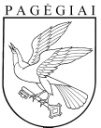 Pagėgių savivaldybės tarybasprendimasdėl Pagėgių savivaldybės kelių priežiūros ir plėtros programos finansavimo lėšomis finansuojamų vietinės reikšmės viešųjų ir vidaus kelių tiesimo, taisymo (remonto), rekonstravimo, priežiūros, saugaus eismo sąlygų užtikrinimo, šių kelių inventorizavimo objektų sąrašo  PAtvirtinimo2020 m. rugsėjo 11 d. Nr. T1-199PagėgiaiPagėgių savivaldybės tarybasprendimasdėl Pagėgių savivaldybės kelių priežiūros ir plėtros programos finansavimo lėšomis finansuojamų vietinės reikšmės viešųjų ir vidaus kelių tiesimo, taisymo (remonto), rekonstravimo, priežiūros ir saugaus eismo sąlygų užtikrinimo, šių kelių inventorizavimo objektų sąrašo  PAtvirtinimo2020 m. vasario 27 d. Nr. T-42PagėgiaiPagėgių savivaldybės tarybasprendimasdėl PAGĖGIŲ SAVIVALDYBĖS TARYBOS 2020 m. vasario 27 d. sprendimo nr. t-42 ,,dėl Pagėgių savivaldybės kelių priežiūros ir plėtros programos finansavimo lėšomis finansuojamų vietinės reikšmės viešųjų ir vidaus kelių tiesimo, taisymo (remonto), rekonstravimo, priežiūros ir saugaus eismo sąlygų užtikrinimo, šių kelių inventorizavimo objektų sąrašo PAtvirtinimo“ pakeitimo2020 m. balandžio 23 d. Nr. T-61Pagėgiai